ACTIEPLAN JEUGDWERK VOOR ALLEMAN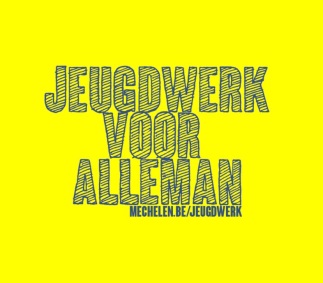 Naam jeugdbeweging:Contactpersoon: 	mail:	tel:Actiepunt meer uitleg bij puntjes op voorlopige siteActiepunt meer uitleg bij puntjes op voorlopige siteAfspraken voor uitvoering actiepunt sowieso al in orde in de jbw? >> hoe, door wie?actiepunt gaan we aanpakken in de jbw >> hoe, door wie?opmerkingen, vragen bij actiepuntenTimingtegen wanneer wordt de actie ondernomen?Ondersteuning?als je ondersteuning van de jeugddienst verwacht, noteer dat dan hier 1.Eén duidelijke aanspreekfiguur voorzien2.Oudernetwerk uitbouwen, waaruit buddy’s worden gerekruteerd3.Inloopperiode voor nieuwe leden toelaten4.Stilstaan bij veilige eerste werkingen5.Respect voor religieuze en culturele vragen6.Duidelijk communicatie online voorzien7.Deelname aan minimum 1 bekendmakingsactiviteit8.Uniform geen drempel laten zijn9.Geld geen drempel laten zijn10.Jaarlijks actieplan opmaken...Andere uitdagingen voor dit jaar (leidingstekort, …)